.Sequence: 2A B 4C 2A B 6C A B 4CPART ASTOMP, FAN, SLAP, SLAP, CLAP, CLAPSTOMP, FAN, SLAP, SLAP, CLAP, CLAPSTEP, STEP POLKASTEP, STEP POLKAKICK AND STEP TWICE, KICK, KICK AND STEPKICK AND STEP TWICE, KICK, TURN ¼, KICKTHREE DIAGONAL POLKAS, STOMP, STOMPPART BTHREE STEP-HITCH-CLAPS, BACK STEPJUMPIN' AROUND, STOMP, STOMPPART C¼ TURN, STOMP, STOMP, STOMP, CLAPGoin' Once, Goin' Twice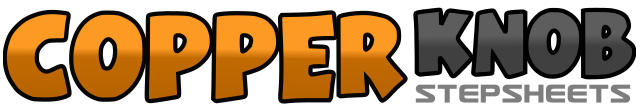 .......Count:0Wall:4Level:.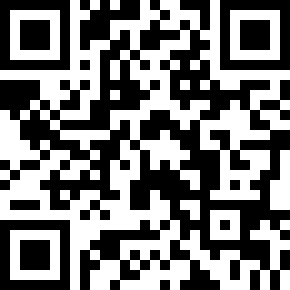 Choreographer:Peter Metelnick (UK)Peter Metelnick (UK)Peter Metelnick (UK)Peter Metelnick (UK)Peter Metelnick (UK).Music:Sold - John Michael MontgomerySold - John Michael MontgomerySold - John Michael MontgomerySold - John Michael MontgomerySold - John Michael Montgomery........1&2Stomp right, fan right toe right, fan toe to center&3Slap right thigh, slap left thigh&4Clap, clap5&6Stomp left, fan left toe left, fan toe to center&7Slap left thigh, slap right thigh&8Clap, clap9Step forward right10Step forward left11&12Shuffle forward right, left, right13Step back on left14Step back on right15&16Shuffle back left, right, left17&Kick right, step right beside left18&Kick left, step left beside right19Kick right20&Kick right, step right beside left21&Kick left, step left beside right22&Kick right, step right beside left23&Kick left, turn ¼ left on right24Kick left25&26Shuffle left diagonally left, right, left27&28Shuffle right diagonally right, left, right29&30Shuffle left diagonally left, right, left31Stomp right beside left32Stomp left beside right33&Step back on right, hitch left knee and clap34&Step back on left, hitch right knee and clap35&Step back on right, hitch left knee and clap36Step back on left37&Touch right heel forward, step right beside left38&Touch left heel forward, step left beside right39&Turn right toe toward left instep, step right beside left40&Turn left toe toward right instep, step left beside right41&Touch right heel forward, step right beside left42&Touch left heel forward, step left beside right43Stomp right beside left44Stomp right beside left45Turn ¼ right on right and stomp46Stomp left foot apart47&Stomp right toward left, stomp left foot toward right48Clap (yell "sold!" The final time at end of dance)